Название сайтаЭлектронный адресСодержание сайта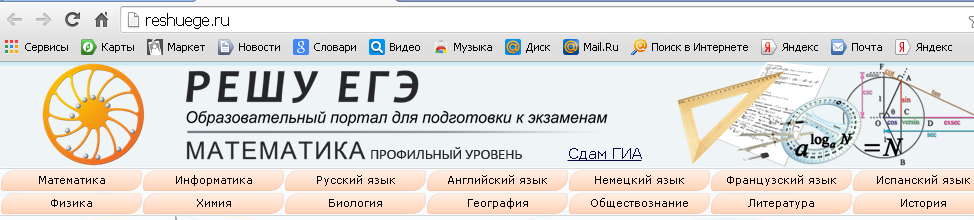 http://reshuege.ru/ Тестовые работы, тематическая подборка материалов из Открытого банка задач для 11 класса по всем предметам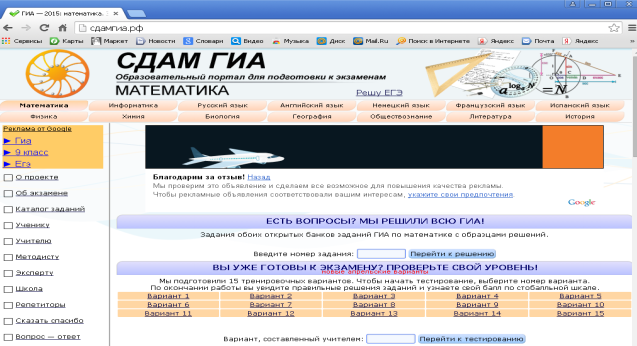  http://xn--80aaicww6a.xn--p1ai/Тестовые работы, тематическая подборка материалов из Открытого банка задач для 9 класса по всем предметам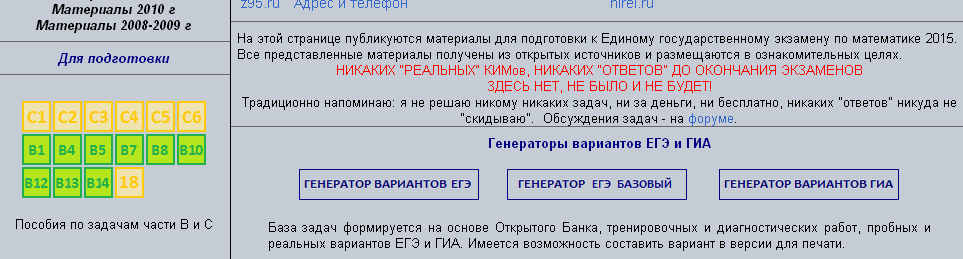 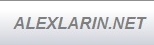 http://alexlarin.net Тренировочные варианты ЕГЭ и ОГЭ по математике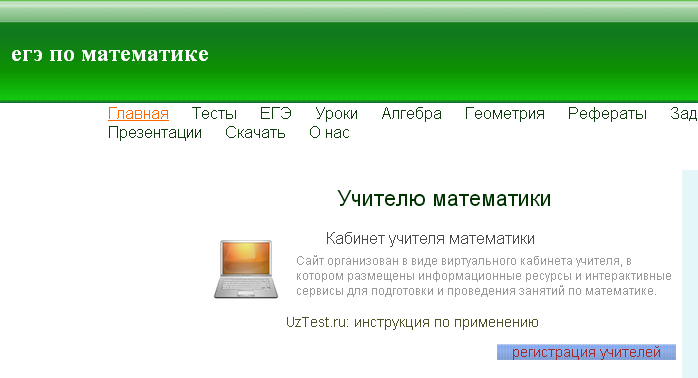 http://uztest.ru/ Тематические тесты, материалы для создания тестов, методическая копилка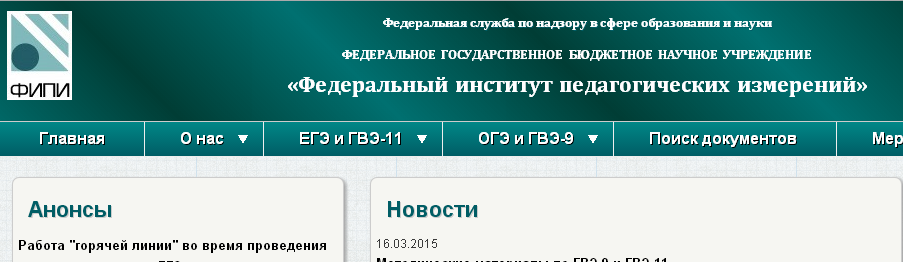 http://fipi.ru/ Нормативно-правовые документы, КИМы, открытый банк задач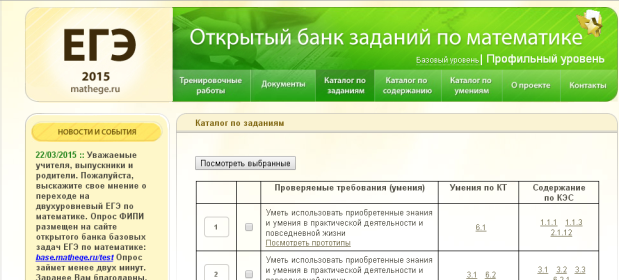 http://mathege.ru Открытый банк задач ГИА-2015, демоверсии, тренировочные работы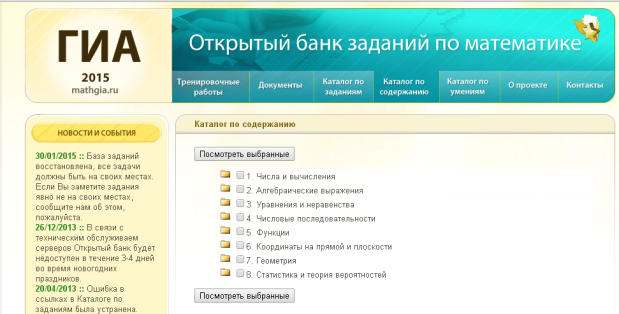 http://mathgia.ru/ Открытый банк задач ГИА-2015, демоверсии, тренировочные работы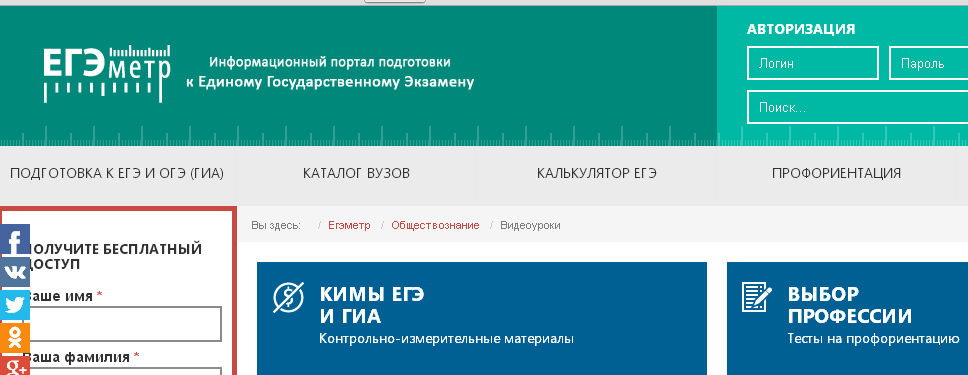 http://egemetr.ru/ КИМы ЕГЭ и ГИА, тренировочные тесты, онлайн-тестирование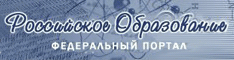 http://www.edu.ru/ Нормативные документы, on-line-варианты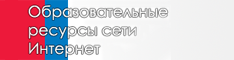 http://edu-top.ru/ Информационная поддержка ЕГЭ, федеральные, региональные образовательные ресурсы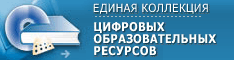 http://school-collection.edu.ru/ Цифровые образовательные ресурсы, тематические коллекции